Sevilla, 16 de diciembre de 2014, Instituto de Ciencia de Materiales (ICMS)
Centro de Investigaciones Científicas Isla de la Cartuja. C/Américo Vespucio, 49 - 41092 Sevilla
Agenda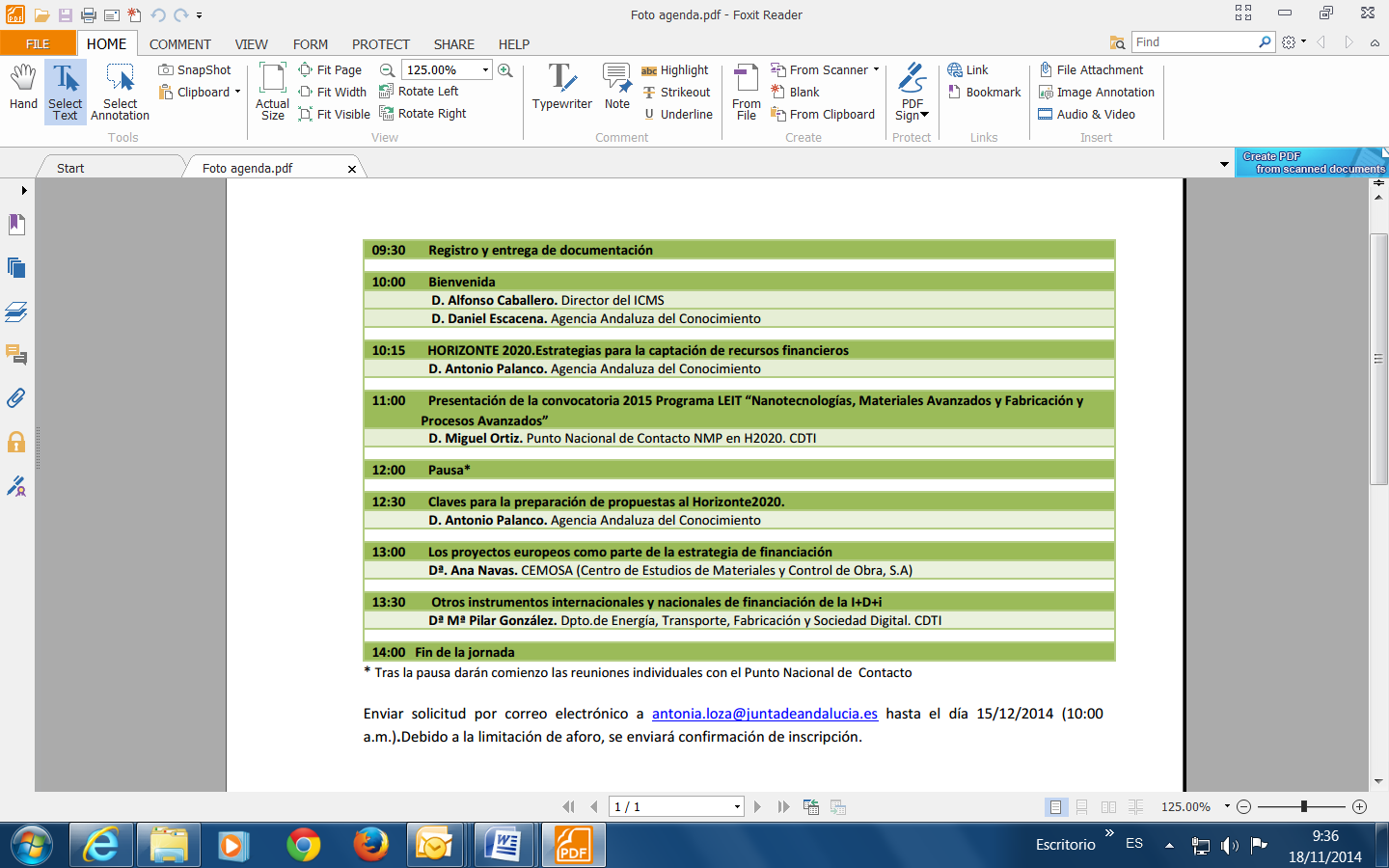     Nombre y Apellidos:    Nombre y Apellidos:Entidad: Entidad: E-mail:Teléfono:¿Solicita entrevista con NCP?: En caso afirmativo, rellenar la ficha de Idea de Proyecto que se adjunta y enviar por correo electrónico junto con la ficha de solicitud de inscripción no más tarde del 11/12/2014 (12:00 a.m.)¿Solicita entrevista con NCP?: En caso afirmativo, rellenar la ficha de Idea de Proyecto que se adjunta y enviar por correo electrónico junto con la ficha de solicitud de inscripción no más tarde del 11/12/2014 (12:00 a.m.)